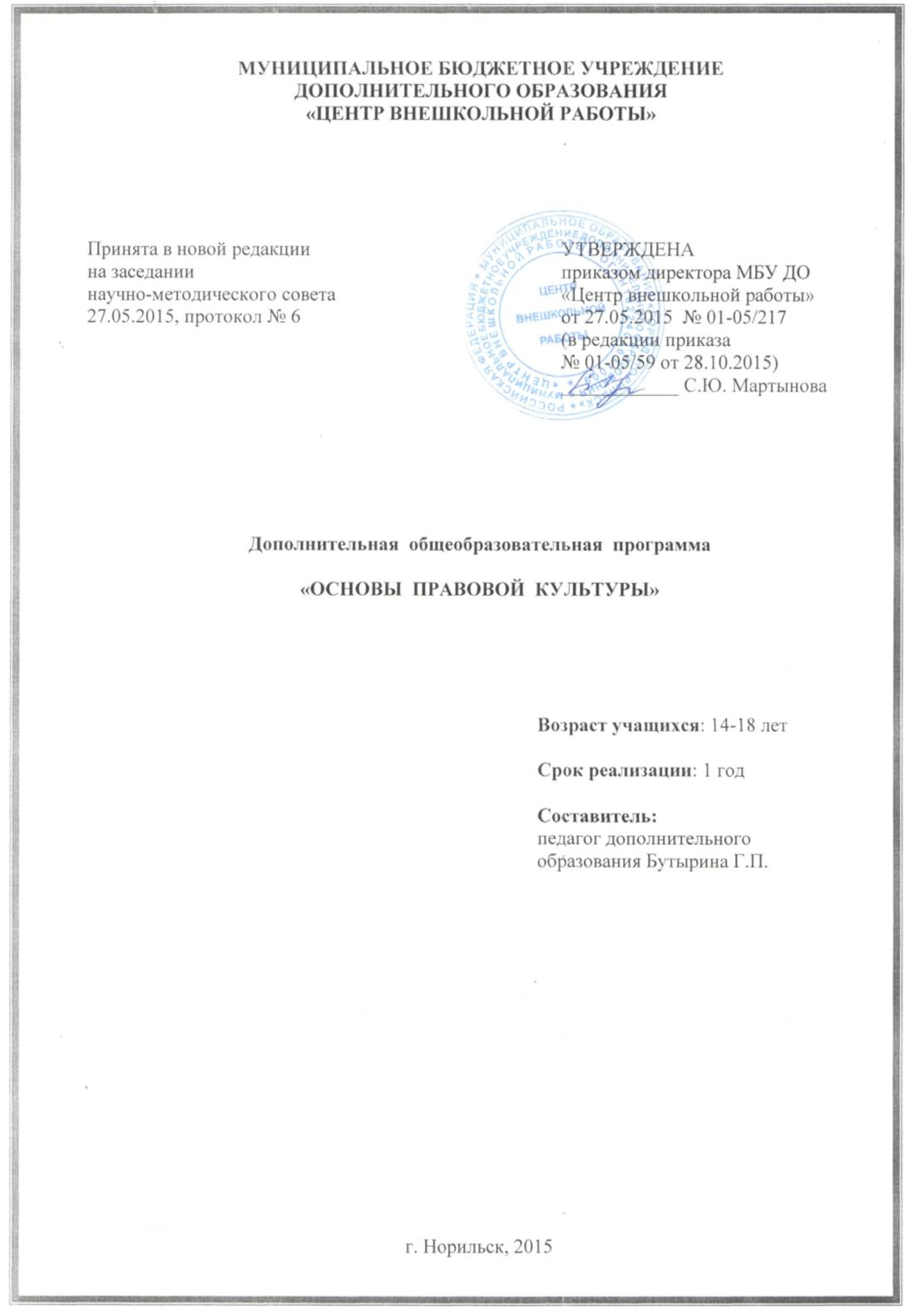 СОДЕРЖАНИЕПояснительная запискаНаправленность программы: социально-педагогическая.Актуальность программы. Правовое воспитание – это целенаправленная систематическая деятельность государства, общественных объединений, социальных групп, общества в целом по формированию и повышению правового сознания и правовой культуры. Оно органически связано с правовым обучением. Правовое обучение является частью всего процесса духовного формирования личности. Актуальность правового образования определяется современным состоянием, проблемами и задачами развития российского общества. Концепция модернизации российского образования, принятая Правительством РФ, показала, что общество и государство предъявляют новые социальные требования к системе российского образования. Конституция РФ и принятые в соответствии с нею нормативно-правовые акты определяют следующие приоритеты развития страны: построение демократического правового государства на основе расширения участия общества в его деятельности через институты гражданского общества. Важное место в реализации этих задач отводится правовому обучению, которое заняло достойное место среди приоритетов образовательной политики.Программа составлена в соответствии с основными нормативными документами в области образования РФ, а именно:Закон «Об образовании в РФ»;Порядок организации и осуществления образовательной деятельности по дополнительным общеобразовательным программам (приказ от 29.08.2013 № 1008);Санитарно-эпидемиологические требования к учреждениям дополнительного образования детей (СанПиН 2.4.4. 3172-14 от 04.07.2014 № 41);Примерные требования к программам дополнительного образования детей (письмо Министерства образования и науки Российской Федерации от 11.12.2006 № 06-1844).В основе программы– интерактивный курс «Живое право», реализуемый в рамках проекта практического права для школьников, студентов и взрослых, а также УМК «Живое право», разработанных и реализуемых Санкт-Петербургским институтом права имени Принца П.Г. Ольденбургского при поддержке Министерства образования РФ.Цель программы: формирование основ гуманистической правовой культуры юного гражданина России, обладающего чувством собственного достоинства, законопослушного, знающего и уважающего права и свободы человека и готового к их защите, наделённого гражданским самосознанием и общественно активной жизненной позицией.Задачи:Формировать систему научно-правовых знаний и практико-ориентированных умений и навыков.Обеспечить условия для понимания учащимися социальной ценности права, становления у них уважения к правопорядку, позитивных нравственно-правовых ориентиров и установок.Способствовать накоплению позитивного опыта применения правовых знаний в моделируемых ситуациях и в реальной жизни, опыта правомерного и социально активного поведения по реализации и защите прав и свобод человека и гражданина.Педагогическая целесообразность. Будучи одновременно и областью науки, и областью практической деятельности, право предоставляет уникальные возможности для решения современных педагогических задач, позволяет учащимся не только приобрести знания о различных сферах общественной жизни, но и развить особые способности и практические навыки социального действия.Являясь одним из основных институтов социализации личности, правовое образование играет особую роль и в процессе социализации, целенаправленно формирует полноценного члена общества, способного ориентироваться в правовой среде и действовать с полным осознанием ответственности за свои решения и действия. Усвоение правовых знаний становится эффективнее, если они изучаются вместе с реалиями жизни. Сейчас особенно важно своевременное приведение в действие такого средства профилактики правонарушений и преступлений, как формирование законопослушных граждан. Особое внимание уделяется умению добывать правовую информацию и пользоваться ею, а это значит мыслить, принимать решения, результативно и бесконфликтно разрешать жизненные проблемы, что приспосабливает человека к самостоятельному и автономному существованию.Программа является принципиально практико-ориентированной. Как правило, занятия строятся на немедленном применении учащимися необходимых знаний, отработке умений и навыков, которые им пригодятся в реальной жизни (компетентностный подход). В связи с этим не предполагается заучивание понятий, статей кодекса и т.д. Учебники, пособия являются информационным источником для решения творческих задач (задач открытого типа) и могут быть использованы всегда как справочник, даже при выполнении контрольных заданий. Особенности содержания программы. Содержание программы «Основы правовой культуры» включает в себя целую систему правовых, политических, обществоведческих, философских, воспитательных, практических и иных вопросов.Программа «Основы правовой культуры» общеразвивающая, принцип её построения -модульный. Каждый блок программы самостоятельный по содержанию. Основной формой организации деятельности является занятие с теоретической и практической составляющей и активным использованием интерактивных методов преподавания, внеаудиторной деятельности и общественных ресурсов.Под правовым образованием в дополнительном образовании мы понимаем систему воспитательных и обучающих действий, направленных на формирование у учащихся уважения к праву; собственных установок и представлений, опирающихся на современные правовые ценности общества; правовой культуры, основанной на фундаментальной правовой грамотности; компетенций, достаточных для защиты прав, свобод и интересов личности; позитивного опыта деятельности в социально-правовой сфере.Отличительные особенности программы. Занятия по программе в основном строятся на интерактивных методах, что позволяет создать в группе «ткань права», основанную на сотрудничестве, отрабатывать навыки коммуникации, совместной работы и решения проблем. Педагог выступает организатором процесса усвоения, а не источником информации. Срок реализации программы – один год.Режим занятий. Занятия проводятся два раза в неделю по 2 учебных часа с 10-минутным перерывом между ними. Продолжительность 1 учебного часа – 45 минут. Общее количество учебных часов в год – 144. В зависимости от индивидуальных возможностей и интересов детей, уровня усвоения знаний, материально-технического оснащения и др., количество учебных часов, отведенное на изучение той или иной темы по каждому из разделов программы, может варьироваться с сохранением общего количества часов на учебный год.Образовательные и воспитательные задачи обучения решаются комплексно с учётом возрастных особенностей учащихся. Программа «Основы правовой культуры» ориентирована на детей в возрасте 14-18 лет. Наполняемость группы предполагает состав учащихся от 10 до 15 человек.Основной формой организации деятельности является занятие с теоретической и практической составляющей и активным использованием интерактивных методов преподавания, внеаудиторной деятельности и общественных ресурсов.Для осуществления дифференцированного подхода к обучению учащихся, с целью подготовки к конкурсам проектно-исследовательских работ следует предусмотреть по 2 индивидуальных часа в неделю.Ожидаемые результаты и способы их проверки:Получение систематических знаний о праве и государстве: программа даёт самые необходимые в повседневной жизни каждого человека знания о праве и его отраслях, об устройстве государства и его органов, о юридических организациях и юридической профессии, о правовых и иных мирных процедурах решения проблем, о важнейших правах и обязанностях гражданина, а также дополнительные сведения из истории и философии права и государства. Все эти знания делают человека компетентным гражданином.Освоение практических навыков, необходимых каждому для жизни в современном обществе: навыки общения, публичного выступления, ведения переговоров, заключения договоров, написания деловых писем и юридических документов, обращения в суд, работы с юристом, разрешения конфликтов, решения личных и общественных проблем. Интерактивные методы позволяют учащимся побывать в роли судьи, адвоката и прокурора в учебном судебном процессе, в роли клиента и юриста на переговорах, в роли государственных служащих и общественных активистов в ходе общественных и законодательных слушаний. Эти навыки являются действенными инструментами решения личных и общественных проблем.Развитие желания и способности участвовать в общественной жизни: атмосфера интерактивных занятий, встречи с приглашёнными специалистами, экскурсии в государственные и общественные учреждения, участие в социальных проектах формируют осознанное отношение к правовым и политическим ценностям. Обучающиеся приобретают желание и способность участия в жизни гражданского общества, становятся активными гражданами своей страны.Знания, умения и ценности раскрываются так же через следующие аспекты:анализ правовой политики (попытка дать ответы на вопросы: каковы должны быть закон и право, справедлив ли закон и т.д.);обсуждение актуальных общественных проблем;формирование умений выявлять конфликт ценностей, который, как правило, присутствует в каждой жизненной ситуации, и обучение работе с ним;приобретение навыков разрешения конфликтов.Формы подведения итогов реализации программы.  Для проверки усвоения знаний, умений и навыков в конце учебного года предусмотрена итоговая аттестация в форме контрольного тестирования по изученному материалу. Научно-исследовательские работы учащихся, социальные проекты, их реализация и защита на научно-практических конференциях и конкурсах различных уровней также являются успешным показателем освоения программы.После изучения курса «Основы правовой культуры» учащиеся смогут осознанно участвовать в развитии гражданского общества в России и разрешать встающие перед ними и обществом задачи, используя право и различные ненасильственные способы разрешения конфликтов, задумываясь над вопросами нравственности и общего блага местного сообщества, России и всех людей. Кроме этого они:осознают социальную ценность права как средства защиты личности и общества, а также имеют сознательную установку на активное неприятие нарушений правопорядка;получат систематизированные научные знания в области права;смогут взаимодействовать в коллективе, выстраивая  доверительную атмосферу общения между всеми участниками образовательного процесса.Рабочая программа предусматривает формирование у учащихся общеучебных умений и навыков, универсальных способов деятельности и ключевых компетенций.В области познавательной деятельности:умение самостоятельно и мотивированно организовать свою познавательную деятельность;участие в проектной деятельности, в организации и проведении учебно-исследовательской работывыдвижение гипотезы, осуществление их проверки, владение приёмами исследовательской деятельности, элементарными навыками прогнозирования В области информационно-коммуникативной деятельности предполагается:поиск нужной информации по заданной теме;извлечение необходимой информации из источников, созданных в различных знаковых системах (тест, таблица, график), отделение основной информации от второстепенной, критическое оценивание достоверности полученной информации, передача содержания информации адекватно поставленной цели;умения развёрнуто обосновывать суждения, давать определения, приводить доказательства;объяснение изученных положений на самостоятельно подобранных конкретных примерах, владение основными навыками публичных выступлений.В области рефлексивной деятельности обеспечивается:понимание ценности образования как средство развития культуры личности; объективное оценивание своих учебных достижений, поведения, черт своей личности, учёт мнения других людей при определении собственной позиции при самооценке, владение навыками организации и участия в коллективной деятельности;постановка общей цели и определение средств её достижения, конструктивное восприятие иных мнений и идей, определение собственного отношения к явлениям современной жизни, умение отстаивать свою гражданскую позицию, формулировать свои мировоззренческие взгляды; осуществление осознанного выбора путей продолжения образования или будущей профессиональной деятельности.Правовое обучение включает в себя такие компоненты, как учебно-методическое, информационное сопровождение. Вовлечение учащегося в научно-исследовательскую деятельность повышает его познавательный интерес, учит прогнозировать успех, анализировать свои действия и поступки. Информационное сопровождение позволяет искать резервы повышения успеваемости, уровня знаний, заставляет пересмотреть свои жизненные позиции.УЧЕБНО-ТЕМАТИЧЕСКИЙ ПЛАНСОДЕРЖАНИЕ ТЕМРаздел 1. Введение в право. Государственное правоВведение - 2 часа	Основные теоретические вопросы. Роль правил в жизни человека и общества. Правила курса"Живое право", его практическая направленность связь с жизнью. Знакомство с правилами и режимом работы творческого объединения. Правила ТБ, ПДД, ППБ. Правила работы с текстом учебной книги.Практические умения, опыт деятельности. Совместный (в группе) поиск ответов на проблемный вопрос, участие в дискуссии.Тема 1. Введение в право - 18 часов	Основные теоретические вопросы. Социальные нормы, их многообразие. Отличительные признаки нормы права. Понятие "право". Отрасли права, их взаимосвязь. Понятие "закон". Как возникли государство и право. Взаимосвязь государства и права. Связь права и морали.Естественные права человека. Современное законодательство в области прав человека. Право гражданина РФ защищать свои права и свободы всеми способами, не запрещёнными законом.Понятие "правомерное поведение". Конфликт интересов и досудебные правомерные способы разрешения конфликта. Практика ведения переговоров. Медиация, её принципы и процедура. Сходство и различия переговоров и медиации. Судебная защита прав и свобод граждан.Профессия "юрист". Юридическая помощь. Условия и порядок обращения граждан за юридической помощью.Отрасли права, их взаимосвязь.Правомерные способы воздействия граждан на законодательство и политику государства.Практическая работа. Анализ конкретных жизненных ситуаций. Сравнение норм права от других социальных норм. Оценка действий и поступков с точки зрения их правомерности. Ведение переговоров с помощью посредника (медиация). Работа в группе.По итогам темы учащиеся должны знать и уметь:планировать правомерные способы разрешения конфликтовприменительно к конкретным ситуациям: "конфликта интересов", "нарушения прав человека";вести переговоры, соблюдая последовательность этапов;применять правила проведения медиации;определять условия и порядок обращения за юридической помощью;основные навыки публичного выступления.Тема 2. Государство и государственное право - 12 часовОсновные теоретические вопросы. Выдающиеся мыслители прошлого о роли и функциях государства. Признаки государства. Эволюция функций государства на разных этапах исторического развития. Взаимосвязь государства и общества. Правовое государство и гражданское общество. Содержание государственного права. Источники государственного права. Конституция - основной закон государства. Из истории принятия первых конституций.Общие черты конституций современных демократических государств. Конституция РФ 1993 г., её основные черты.Закрепление в конституциях прав человека.Три поколения прав человека. Взаимосвязь прав человека и его обязанностей.Различия между государствами по государственному устройству, формам правления, политическим режимам. Унитарное государство и федерация. Республика, монархия, диктатура. Демократия, тоталитаризм, авторитаризм. Разделение властей. Механизм сдержек и противовесов. Опыт участия в деловых играх "законотворчества", проведения общественных слушаний по различным вопросам.Практическая работа. Формулирование и аргументация своей точки зрения. Сравнение и оценивание различных теоретических форм правления. Работа с историческими и правовыми документами.Работа в группе.По итогам темы учащиеся должны знать и уметь:характеризовать политические режимы современных государств. по тексту конституций вычленять основы конституционного строя, черты государства, принципы отношений между государством и гражданами.оценивать правовое положение граждан России с учётомтрёх поколений прав человека.проводить юридический анализ конкретных жизненных ситуаций с точки зрения соблюдения прав человека.слышать других и воспринимать точку зрения, отличную отсвоей.навыки публичного выступления.Тема 3. Организация власти в Российской Федерации - 12 часовОсновные теоретические вопросы. Власть законодательная.Федеральное Собрание - Парламент РФ. Порядок формирования Государственной Думы и Совета Федерации. Полномочия палат и порядок их деятельности. Законотворческий процесс (этапы подготовки и принятия законов РФ). Роль Президента РФ в принятии законов. Законодательные органы субъектов РФ. Разные виды законов, их взаимосвязь. Способы влияния граждан на законотворческий процесс.Власть исполнительная.Президент РФ - глава государства. Порядок избрания Президента России. Полномочия Президента РФ. Правительство РФ, порядок его формирования, полномочия, структура. Организация исполнительной власти в субъектах РФ. Нормативные акты исполнительной власти, их многообразие.Формы и способы взаимодействия граждан с органами исполнительной власти. Способы защиты интересов гражданина в случае их нарушения представителями исполнительной власти.Судебная власть в России.Правосудие - главная задача судебной власти. Судебная система в РФ. Общие суды. Конституционные суды. Арбитражные суды. Принципы правосудия. Порядок отправления правосудия. Роль судебной системы в защите прав и свобод граждан России. Порядок обращения граждан в суд для защиты своих прав.Практическая работа. Работа с историческими и правовыми документами. Работа в группах. Составление деловых документов (обращения в представительные органы и органы управления, жалоб и заявлений в суд и т.п.). Применение нормправа к конкретным ситуациям.По итогам темы учащиеся должны знать и уметь:анализировать текст Конституции РФ, законов и подзаконных актов в целях определения функций и принципов деятельности законодательной, исполнительной и судебной властей;на конкретных примерах, с опорой на закон раскрывать реализацию принципа разделения властей, системы сдержек и противовесов;давать описание "вертикалей" законодательной, исполнительной и судебной властей;цитировать нормативные акты;объяснять юридические понятия;давать оценку реальным фактам деятельности государственных органов, обосновывать свою позицию.Тема 4. Правоохранительные органы и правозащитные организации - 10 часовОсновные теоретические вопросы. Прокуратура как "страж законов". Функции прокуратуры. Система органов прокуратуры в РФ. Роль прокуратуры в борьбе с правонарушениями и преступлениями. Обращение граждан в органы прокуратуры для защиты своих прав. Органы МВД, ФСБ, налоговой полиции, их функции и роль в охране правопорядка. Адвокатура - квалифицированная юридическая помощь населению. В каких случаях гражданам следует обращаться к адвокату.Институт уполномоченного по правам человека (Омбудсмана) в России. Уполномоченный по правам ребёнка.Общественные правозащитные организации, их многообразие. Условия эффективности их деятельности.Практическая работа. Работа в группе, составление документов, необходимых для обращения в милицию, суд, прокуратуру.Мозговой штурм.По итогам темы учащиеся должны знать и уметь:определять функции и роль различных правоохранительных органов в защите прав и свобод граждан;анализировать ситуации нарушения прав и свобод граждан;вырабатывать навыки публичного выступления;участия в мозговом штурме;отработканавыков определения адреса и последовательности обращения в правоохранительные органы за защитой гражданином своих нарушенных прав;чётко формулировать вопросы при обращении в юридическую консультацию.Тема 5. Местное самоуправление - 4 часаОсновныетеоретические вопросы. Понятие "местное самоуправление". Страницы истории местного самоуправления в России. Муниципальные образования и органы местного самоуправления в современной России. Формы общественного самоуправления. Школьное самоуправление.Практическая работа. Сбор, анализ и систематизация информации о деятельности органов местного самоуправления. Проект "Школьное самоуправление".По итогам темы учащиеся должны знать и уметь:владеть информацией о деятельности органов местного самоуправления;готовить предложения для органов местного самоуправления;готовить варианты проекта "Школьное самоуправление".Тема 6. Избирательное право - 4 часаОсновные теоретические вопросы. Участие гражданина в выборах - конституционное право и гражданский долг. Основные черты избирательной системы в России. Демократический характер выборов в России. Порядок подготовки и проведения выборов. Функции избирательных комиссий. Права и обязанности кандидатов. Порядок разрешения конфликтов по поводу хода избирательной кампании и результатов выборов. Как сделать свой выбор осознанным. Влияние количества участвующих в голосовании на результаты выборов.Условия повышения активности избирателей.Практическая работа. Работа в группе, участие дискуссии, обоснованиесвоей точки зрения. Сбор, анализ и систематизация информации.По итогам темы учащиеся должны знать и уметь:систематизировать информацию о деятельности органов местного самоуправления;сбор, анализ и систематизация информации.формулировать программу кандидата с учётом реальных проблем региона и наказы избирателей кандидату.Тема 7. Повторительно-обобщающее занятие - 1 часСодержание.Активизация жизненного опыта обучающихся, повторение и обобщение знаний по разделу.Раздел 2. Уголовное право. ВиктимологияТема 1. Виды правонарушений. Преступление - 3 часаОсновные теоретические вопросы. Правонарушение. Виды правонарушений и их отличия. Преступление и его признаки. Субъект преступления. Уголовный кодекс и его структура. Исторические пути уголовного права. История уголовного права России. Адвокат Ф.И.Плевако (1843-1908). Состав преступления. Субъект преступления. Структура преступности.Практическая работа. Работа в группе, публичное выступление, аргументация своей позиции, принятие совместных решений.Коллективная дискуссия.По итогам темы учащиеся должны знать и уметь:анализировать ситуацию;аргументировать свою позицию;классифицировать понятия;искать отличительные характеристики;работать с нормативным актом;уметь применять конкретные статьи нормативного акта.Тема 2. Основные понятия уголовного права - 4 часаОсновные теоретические вопросы. Юридическое определение вины. Виды соучастия. Стадии преступления. Добровольный отказ от доведения преступления до конца. Деятельное раскаяние. Субъективная сторона преступления. Формы вины. Учёный-правовед Н.С.Таганцев (1843-1923). Наказание при неоконченном преступлении. Формы и виды соучастия.Практическая работа. Применение конкретных статей закона, консультирование и участие в консультации.По итогам темы учащиеся должны знать и уметь:определять границы преступного/непреступного поведения;планироватьправопослушное поведение;анализировать казусы;квалифицировать поступки по статьям уголовного кодекса.Тема 3. Виктимология (как не стать жертвой преступления) - 4 часаОсновныетеоретические вопросы. Виктимология. Виктимные ситуации. Программы личной и коллективной безопасности. Из истории виктимологии. Общая безопасность. Меры безопасности от насильственных и корыстных преступлений. Необходимая оборона. Задержание.Практическая работа. Анализ ситуаций, ведение дискуссии. Социальные проекты «Программа семейной безопасности», «Фронт соседской безопасности».По итогам темы учащиеся должны знать и уметь:планировать безопасное поведение;анализировать общественные проблемы;участвовать в общественных слушаниях;предлагать решения для совместного обсуждения;принимать решения.Тема 4. Повторительно-обобщающее занятие - 1 часСодержание.Активизация жизненного опыта обучающихся, повторение и обобщение знаний по разделу.Раздел 3. Уголовный процесс. НаказаниеТема 1. Возбуждение уголовного дела - 3 часаОсновные теоретические вопросы. Уголовный процесс. Уголовно-процессуальный кодекс. Стадии уголовного процесса. Первые действия потерпевшего или очевидца преступления. Правила заявления о преступлении. Формы уголовного процесса. История российского уголовного процесса.Практическая работа. Написание письменного заявления.По итогам темы учащиеся должны знать и уметь:планировать действия;владеть первыми действиями потерпевшего или очевидца преступлений;давать устное заявление о преступлении в милицию.Тема 2. Возмещение ущерба от преступления - 2 часаОсновные теоретические вопросы. Участники уголовного процесса. Потерпевший. Гражданский истец. Представитель в уголовном процессе. Гражданский иск в уголовном процессе. Правила возмещения ущерба от преступления. Отношение к преступлению. Карательное и восстановительное правосудие. Помощь потерпевшему со стороны близких.Практическая работа. Составление юридических документов.По итогам темы учащиеся должны знать и уметь:классифицировать законы;уметь ссылаться на закон и юридический документ;планировать свои действия по возмещению ущерба от преступления;формулировать вопросы.Тема 3. Допрос потерпевшего и свидетеля - 2 часаОсновные теоретические вопросы. Основные права и обязанности потерпевшего, гражданского истца и свидетеля. Правила вызова на допрос. Правила проведения и этапы допроса. Следствие и дознание. Показания свидетелей и потерпевших.Практическая работа. Участие в допросе.По итогам темы учащиеся должны знать и уметь:осуществлятьпервые действия при вызове на допрос;анализировать удачи и ошибки своего и чужого поведения (в том числе определять ситуации нарушения закона);применять правила к конкретным ситуациям.Тема 4. Ходатайства и жалобы в уголовном процессе - 2 часаОсновные теоретические вопросы. Правила заявления ходатайств. Правила обжалования в уголовном процессе. Судебный порядок рассмотрения жалоб. Следственные действия. Криминалистика. Сыщик И.Д.Путилин (1830-1893).Практическая работа. Составление юридических документов - ходатайства и жалобы.По итогам темы учащиеся должны знать и уметь:применять нормативные акты и практические советы к конкретным казусам;знать правила поведения в суде;публично выступать;аргументировать, оценивать качествопубличного выступления;принимать и обсуждать решения.Тема 5. Задержание - 2 часаОсновные теоретические вопросы. Порядок задержания подозреваемого. Подозреваемый, его права и обязанности. Порядок действий задерживаемого и реализация его прав. Правила приглашения защитника и работы с ним. История института «задержания»: Хабеас корпус акт и «предупреждение Миранды». История адвокатуры в мире и в России.Практическая работа. Действия в экстремальных ситуациях (при задержании, психологическом давлении)По итогам темы учащиеся должны знать и уметь:владеть навыкамипервоочередныхдействий (при задержании);участвовать в отработке необходимых фраз при задержании с целью реализации своих прав;обладать навыками работы с юристом (защитником);определять ситуации, в которых нарушены права;вырабатывать рекомендации по устранению нарушений прав.Тема 6. Что делать родным подозреваемого - 2 часаОсновные теоретические вопросы. Меры процессуального принуждения. Действия подозреваемого, обвиняемого и их родных для смягчения мер принуждения. Юридические документы: ходатайства, заявления, личное поручительство. Правила судебного рассмотрения вопроса о применении мер процессуального принуждения. Из истории прокуратуры. Прокурор и министр юстиции Д.Н.Замятин (1805-1881).Практическая работа. Составление юридических документов,По итогам темы учащиеся должны:планировать свои действия;поведения в суде;владеть навыками публичного выступления;аргументировать свою позицию со ссылкой на закон.Тема 7. Предъявление обвинения - 2 часаОсновные теоретические вопросы. Порядок предъявления обвинения и допроса обвиняемого. Обвиняемый. Действия обвиняемого при предъявлении обвинения и первом допросе. Презумпция невиновности.Практическая работа. Поведение при предъявлении обвинения и допросе.По итогам темы учащиеся должны знать и уметь:использовать свои права;владеть коммуникативными навыками.Тема 8. Реабилитация - 1часОсновные теоретические вопросы. Реабилитация. Порядок действий для возмещения ущерба при незаконном или необоснованном уголовном преследовании. Порядок действий в случае незаконных методов ведения следствия. История пыток. Дело Калашникова в Европейском Суде.Практическая работа. Работа с документами.По итогам темы учащиеся должны знать и уметь:применять статьи закона и практические советык конкретным ситуациям;планировать свои действия с целью возмещения вреда при ошибочном или необоснованном уголовном преследовании.Тема 9. Освобождение отнаказания. Смягчение наказания - 2 часаОсновные теоретические вопросы. Отказ от доведения преступления до конца. Примирение обвиняемого и потерпевшего, их действия при примирении. Деятельное раскаяние. Смягчающие обстоятельства. Согласие с обвинением (сделка примирения). Действия при завершении предварительного расследования. История и современность примирительных процедур в уголовном процессе.Практическая работа. Ведение переговоров по примирению и участие в медиации.По итогам темы учащиеся должны знать и уметь:планировать свои действия в сложных ситуациях;вести переговоры по примирению и участвовать в медиации;участвовать в судебном заседании;принимать трудные решения.Тема 10. Судебное разбирательство - 5 часовОсновные теоретические вопросы. Принципы судебного разбирательства. Этапы и правила ведения судебного заседания. История суда присяжных. Дело Веры Засулич. Судья А.Ф.Кони (1844-1927). Теории доказательств.Практическая работа. Применение нормативных актов к конкретному делу, публичное выступление.По итогам темы учащиеся должны знать и уметь:осуществлятьполный анализ казуса;уметь находить аргументы «за» и «против»;владеть навыками поведения в суде;аргументировать свою позицию с обоснованием её статьями закона и фактами;принимать решения.Тема 11. Уголовное наказание -2 часаОсновные теоретические вопросы. Виды наказаний. Правила назначения наказаний. Наказания несовершеннолетним. Судимость. История наказаний. Проблемы назначения наказаний в России и мире. Правозащитник Валерий Абрамкин.Практическая работа. Публичное выступление. Социальный проект: Акция «Посылка с воли».По итогам темы учащиеся должны:принимать позицию другого человека;аргументировать свою позицию;вести дискуссию;принимать сложное решение (вынесения приговора);планировать действияосужденных и их близких в случае отбывания наказаний, не связанных с лишением свободы.Тема 12. Повторительно-обобщающее занятие - 1 часСодержание.Активизация жизненного опыта обучающихся, повторение и обобщение знаний по разделу.Раздел 4. «Полицейское» правоТема 1. Административные правонарушения - 1 часОсновные теоретические вопросы. Административные правонарушения. Виды административных наказаний. Органы «административной юстиции», рассматривающие дела об административных наказаниях. Полицейское и административное право.Практическая работа. Выбор, применение статей разных законов.По итогам темы учащиеся должны знать и уметь:классифицировать, анализировать ситуации;квалифицировать деяния, принимать решения и  аргументировать их;анализировать принятые решения.Тема 2. Производство по делам об административных правонарушениях - 2 часаОсновные теоретические вопросы. Действия представителей властей при обнаружении административных правонарушений. Грамотные действия нарушителя. Комиссия по делам несовершеннолетних и защите их прав (КДН). Ювенальная юстиция. Коррупция.Практическая работа. Участие в работе комиссии по делам несовершеннолетних.По итогам темы учащиеся должны знать и уметь:анализировать свои и чужие действия и сравнивать  их с законом;действовать при совершении административного наказания;участвовать в работе комиссии по делам несовершеннолетних.Тема 3. Милиция (полиция) - 2 часаОсновные теоретические вопросы. Милиция (полиция). Обязанности и права полиции. Структура полиции. История полиции (милиции) в России.Практическая работа. Анализ публикации в СМИ. Общение с представителем власти.По итогам темы учащиеся должны знать и уметь:составлять собственное мнение о публикации;иметь навыки общенияс представителем власти;участвовать в дискуссии.Тема 4. Профилактика правонарушений - 2 часаОсновные теоретические вопросы. Преступность. Криминология. Уголовная политика государства. Профилактика преступности. Кто «борется с преступностью». Основные подходы в снижении уровня преступности несовершеннолетних. Правила проведения гражданского форума. Из истории криминологии.Практическая работа. Анкетирование, публичное выступление.По итогам темы учащиеся должны знать и уметь:заниматься поиском материалов;проводить исследования;уметь готовить тезисы выступления, публично выступать;аргументировать свою позицию, участвовать в дискуссии (в форме гражданского форума);уметь вырабатывать совместную позицию и решения;анализировать изменения мнений.Раздел 5. Практическое  уголовное право.Тема 1. Виды правонарушений. Преступление - 6 часовОсновные теоретические вопросы. Правонарушение. Виды правонарушений и их отличия. Преступление и его признаки. Субъект преступления. Уголовный кодекс и его структура. Практическая работа. Работа с нормативным актом. Публичное выступление.По итогам темы учащиеся должны знать и уметь:анализировать ситуации;классифицировать понятия, уметь находить отличительные характеристики;применять конкретные статьи нормативного акта;формировать коммуникативные навыки: работы в группе, аргументации своей позиции, принятия чужой роли и позиции, слушания других, принятия совместных решений, участия в коллективной дискуссии.Тема 2. Вина. Соучастие. Стадии преступления - 5 часовОсновные теоретические вопросы. Юридическое определение вины. Виды соучастия. Стадии преступления. Добровольный отказ от доведения преступления до конца. Деятельное раскаяние.Практическая работа. Консультирование и участие в консультации. По итогам темы учащиеся должны знать и уметь:определять границы преступного/непреступного поведения;планироватьправопослушное поведение;анализировать казусы, квалифицировать поступок по статье уголовного кодекса; применять конкретные статьи закона.Тема 3. Уголовное наказание - 6 часовОсновные теоретические вопросы. Виды наказаний. Правила назначения наказаний. Наказания несовершеннолетним. Судимость. Практическая работа. Публичные выступления, ведение дискуссии.Участие в социальном проекте: Акция «Посылка с воли».По итогам темы учащиеся должны знать и уметь:принимать позицию другого человека, аргументировать позицию;принимать сложное решение (вынесение приговора); планировать действияосужденных и их близких в случае отбывания наказаний, не связанных с лишением свободы.Раздел 6.Практическая виктимологияТема 1. Программы личной и коллективной безопасности - 3 часаОсновные теоретические вопросы. Виктимология. Виктимные ситуации.Общая безопасность. Меры безопасности от насильственных преступлений. Меры безопасности от корыстных преступлений. Меры безопасности от мошенничества.Практическая работа. Участие в общественных слушаниях, ведение дискуссии.По итогам темы учащиеся должны:планировать безопасное поведение;анализировать ситуации, общественные проблемы;предлагать решения для совместного обсуждения, принимать решения.Тема 2. Необходимая оборона - 2 часаОсновные теоретические вопросы. Пределы необходимой обороны.Практическая работа. Применение нормативных актов.По итогам темы учащиеся должны:планирование безопасного поведения;анализ ситуаций;принятие решений.Тема 3. Социальные проекты в области безопасности - 2 часаОсновные теоретические вопросы. Социальные проекты «Программа семейной безопасности», «Фронт соседской безопасности».Практическая работа. Ведение дискуссии. Социальные проекты.По итогам темы учащиеся должны знать и уметь:анализировать  ситуации и общественные проблемы;предлагать решения для совместного обсуждения;принимать решения, действовать по выполнению решений.Тема 4. Повторительно-обобщающее занятие - 2 часаСодержание.Активизация жизненного опыта учащихся, повторение и обобщение знаний по разделу.Культурно-досуговая деятельность - 10 часовСодержание.Работа, осуществляемая преимущественно в каникулярный период. Мероприятия (дискуссии, экскурсии, познавательные и развлекательные программы и др.), направленные на сплочение коллектива, развитие коммуникативных и познавательных навыков учащихся, расширение кругозора, решение задач духовно-нравственного воспитания.МЕТОДИЧЕСКОЕ ОБЕСПЕЧЕНИЕФормирование у учащихся правовой культуры зависит не только от целенаправленного отбора содержания, но и от использования специфических методов обучения и воспитания, а также от их своеобразного сочетания.Правовое обучение включает в себя такие компоненты, как учебно-методическое, информационное сопровождение. Вовлечение учащегося в научно-исследовательскую деятельность повышает его познавательный интерес, учит прогнозировать успех, анализировать свои действия и поступки. Информационное сопровождение позволяет искать резервы повышения успеваемости, уровня знаний, заставляет пересмотреть свои жизненные позиции.На занятиях так же учебные результаты сформулированы на основе «деятельностной концепции» учебных результатов: что должны сделать учащиеся, чтобы педагог и они сами убедились, что цель занятия достигнута? Подобная точная формулировка учебных результатов значительно облегчает выбор правильного упражнения, вида деятельности на занятии, а также более точно позволяет проверить, оценить: смогли ли учащиеся достигнуть ожидаемых результатов. Например, вместо расплывчатой цели «узнать о видах правонарушений» используется формулировка «назвать виды правонарушений и законы, их описывающие; объяснить отличия между этими видами правонарушений». Педагог использует адекватные задания, точно направленные именно на деятельность. А в конце занятия, при подведении итогов ещё раз задаются  вопросы: Какие виды правонарушений вы можете назвать? Какие законы описывают эти правонарушения? В чем различие между одним видом правонарушений и другим? Ожидаемые результаты занятий условно разделены на три вида: знания, умения (навыки) и отношения (ценности, ценностные ориентиры, внутренние установки). Для описания каждого вида результатов используются разные глаголы (которые соответствуют видам деятельности на уроке). Для знаний - «называть», «объяснять», «сравнивать», «описывать» и т.д. Для умений - «работать в группе», «квалифицировать преступление», т.е. то, что должны уметь делать ученики. Причём полезно различать два рода умений (навыков): интеллектуальные (умственные) и деятельностные. Чаще всего на занятии касаются лишь интеллектуальных навыков (сравнить, описать, найти информацию, пересказать, выделить главное, решить задачу и т.д.). Однако деятельностные навыки являются не менее важными (составление документов, отработка действий при задержании, коммуникативные навыки: работа в группе, публичное выступление, ведение переговоров и др.). Для формулирования ожидаемых результатов, связанных с отношениями («воспитательная составляющая»), используется формула «задуматься и высказать своё отношение к… (определённой ценности)». При таком проживании, размышлении, высказывании своего мнения и «слышании» друг друга происходит медленное самоосознание учащимися своих и чужих ценностей. Естественно, что такие размышления и высказывания не подлежат оцениванию как правильные или неправильные, не говоря уже о выставлении отметок за это. Таким образом, наличие положительных, добрых примеров поведения, а также возможности для безопасного самосознания, саморефлексии и «слышания» других - вот главные условия для воспитания обучающегося.Ресурсы к программе– это все то, что нужно заранее подготовить для проведения занятий. Это и плакаты, изготовление карточек, особая расстановка парт, приглашение специалиста на урок и т.д.Постоянными ресурсами являются: книги для ученика «Живое право. Том 1», «Живое право. Том 2» а также книга для учителя.Конституция РФ, три кодекса (по одному на парту, один комплект для учителя): Уголовный кодекс (УК), Уголовно-процессуальный кодекс (УПК), Кодекс об административных правонарушениях (КоАП). Периодические обзоры изменений законодательства, а также комментарии правозащитников и юристов к законам, которые содержатся на портале «Права человека в России» http://www.hro.org/.Такой ресурс, как приглашение на урок специалистов: следователей, прокуроров, адвокатов, судей, присяжных, инспекторов по делам несовершеннолетних, оперативных работников, и т.д.Приглашённый специалист не читает лекцию, а участвует в интерактивном занятии как консультант или как участник (в роли судьи, следователя, адвоката и т.д.), или готовятся вопросы к нему вместе с учащимися.  Занятия проводятся не только в аудитории (Приложение 1), но и вне учебного кабинета: в кабинете прокурора или адвоката, в зале судебных заседаний и т.д. Ожидаемые учебные результаты:Учащиеся осознают социальную ценность права как средства защиты личности и общества, а также имеют сознательную установку на активное неприятие нарушений правопорядка.Дети получают систематизированные научные знания в области права.Программа способствует формированию коллектива учащихся, созданию доверительной атмосферы в общении между детьми и педагогами, а также становлению личности ребёнка.Родители учащихся осознают необходимость овладения элементарными правовыми знаниями и роль данных курсов в воспитании и образовании их детей.СПИСОК ЛИТЕРАТУРЫАлексеев, С.С. Право. Законы, правосудие в жизни людей. Начальные сведения: Для учащихся 9-11 кл. М.: «НОРМА» 1998. - 234 с.Волобуев, А.Н. Уголовный кодекс для детей среднего и выше среднего роста и их родителей. М.: ЛексЭст, 2004. - 157 с.Гилинский, Я.И. Криминология Курс лекций. СПб.: Питер, 2002. - 235 с.Графский, В.Г. Всеобщая история права и государства. М.: «НОРМА», 2008. - 364 с.Гутников, А.Б., Пронькин В.Н. Живое право. Методические материалы для преподавателя к тому 1. СПб.: Изд-во Санкт-Петербургского института права им.ПринцаП.Г.Ольденбургского, 2001. - 268 с. Гутников, А.Б.,Пронькин В.Н., Элиасберг Н.И. Живое право. Занимательная энциклопедия практического права. Книга для преподавателя: Учебно-методическое пособие. СПб.: Изд-во Санкт-Петербургского института права им.ПринцаП.Г.Ольденбургского, 2001. - 184 с.Ильин, А.В., Морозова С.А. Из истории права: Учебник для 10-11 кл. СПб.: Спецлитература, 1999. - 168 с.Ильин, А.В., Морозова С.А. Из истории права: Учебник для 10-11 кл. СПб.: Спецлитература, 2007. - 267 с.Исаев, И.А. История государства и права России: Полный курс лекций. М.: Юрист, 1994. - 347 с.Мельникова, Э.Б. Толковый юридический словарь школьника: Пособие для 7-11 кл. М., 2000. - 165 с.Пронькин, В.Н. Живое право. Интерактивный курс практического права. Книга для преподавателя к тому 2. СПб.: Изд-во Санкт-Петербургского института права им.ПринцаП.Г.Ольденбургского, 2004. - 240 с.Пронькин, В.Н. Живое право. Курс практического права. Т.2: Учебное пособие для 10-11 кл. - СПб.: Изд-во Санкт-Петербургского института права им.ПринцаП.Г.Ольденбургского, 2004. - 512 с.Элиасберг, Н.И. Живое право. Интерактивный курс практического права. Учебная программа к тому 1. Программа курса «Введение в право. Государственное право». СПб.: Издательство Санкт-Петербургского института права им.ПринцаП.Г.Ольденбургского, 2002. - 35 с.Восстановительное правосудие для несовершеннолетних и социальная работа. Учебное пособие/ Под ред.Л.М.Карнозовой М.: МОО Центр «Судебно-правовая реформа», 2001. - 174 с.Основы правовых знаний. Учебное пособие для 10-11 кл. М.: Российский фонд правовых реформ, 2003. - 234 с.Права человека в свободной стране: Учебное пособие по правоведению для 8-9 кл. общеобразовательной школы / Сост.Н.И.Элиасберг. СПб., 2000.Списоклитературыдля детейАлексеев, С.С. Право. Законы, правосудие в жизни людей. Начальные сведения: Для учащихся 9-11 кл. М., «Юрист», 2007. - 234 с.Зер, Х. Восстановительное правосудие: новый взгляд на преступление и наказание. Пер. с англ./ Общ.ред.Л.М.Карнозовой. М.: МОО Центр «Судебно-правовая реформа», 2000. - 134 с.Кашанин, А.В. Основы государства и права. 9-11 кл.: Краткий справочник школьника. М., «Юрист» 1998. -234 с.Мельникова, Э.Б. Толковый юридический словарь школьника: Пособие для 7-11 кл. М.: «НОРМА» 2003. - 164 с.Пронькин, В.Н., Гутников А.Б. Живое право. Занимательная энциклопедия практического права. Книга для ученика. Т.1: Учебное пособие для 8−11 кл. - СПб.: Изд-во Санкт-Петербургского института права им.ПринцаП.Г.Ольденбургского, 2000. - 512 с.Пронькин, В.Н., Гутников А.Б. Живое право. Учебные плакаты «Правила работы в малых группах»; «Правила проведения мозгового штурма»; «ПОПС-ФОРМУЛА»; «Этапы анализа казуса». СПб., 2002. - 240 с.Судебные речи знаменитых русских адвокатов / Составитель и ред.Е.И.Рожникова. М.: Гардарика, 1997. - 158 с.Черниловский, З.М. Всеобщая история государства и права. М.: Юристъ, 1995. - 278 с.Правосудие по делам несовершеннолетних. Мировая мозаика и перспективы развития. Вып.2, в 2-х кн. / Под ред.М.Г.Фляммера. М.: МОО Центр «Судебно-правовая реформа», 2000. - 237 с. Юридическая энциклопедия / Под ред.Б.Н.Топорнина. М.: Юрист, 2001. - 364 с.Приложение ПРИМЕРНЫЕ ПЛАНЫ-КОНСПЕКТЫ ЗАНЯТИЙТема 1. Виды правонарушений. ПреступлениеФорма организации деятельности:малые ролевые группы.Ожидаемые учебные результатыУсвоив материал этого занятия, учащиеся смогут:знанияНазвать виды правонарушений и законы (акты), описывающие ихНазвать отличительные признаки преступленияНазвать возраст частичной и полной уголовной ответственностиумения и навыкиСоотносить конкретный казус с видом правонарушенийРаботать в группеВыступать публичноотношения, ценности, внутренние установки Выразить своё отношение к необходимости законов, знанию законов и их соблюдениюОсновные используемые понятия: правонарушение, виды правонарушений; преступление и его признаки; уголовный кодексОсновная деятельность на занятииРабота в малых ролевых группах («законодатели») с казусами (задание № 2) и с Памяткой № 1; презентация выводов группы. Опережающие домашние заданияДанное занятие описано из предположения, что это первое занятие темы и домашнего задания не было. Однако возможны следующие опережающие задания, которые, впрочем, могут быть использованы и как упражнения для закрепления темы либо контрольные упражнения: выполнить задание № 1 (Беседа 1), а также кроссворд № 1 и тест № 1 (в рабочей тетради).Ресурсы к занятиюКодексы: трудовой, гражданский, уголовный, об административных правонарушениях; а также устав школы (статьи о возможных дисциплинарных нарушениях и наказаниях).Столы в классе могут быть организованы так, чтобы создать пять рабочих групп. Возможна работа в группах стоя.5 табличек на столы (на стены): «дисциплинарные правонарушения», «гражданско-правовые правонарушения», «административные правонарушения», «уголовные правонарушения», «нет правонарушения».План занятия (45 мин.)1. Мотивация (3 мин.)Казус «Драка Сидорова». Вопрос: какое наказание может получить Сидоров?2. Объявление темы занятия, учебных результатов и хода занятия (2 мин.)3. Новый материал (5 мин.)Рассказ учителя: краткое изложение содержания Памятки № 1: характеристика видов правонарушений, соответствующие законы и акты, определение понятий «правонарушение» и «преступление».4. Интерактивная часть (25 мин.)Работа в малых ролевых группах («законодатели») с казусами (задание № 2) и с Памяткой № 1; презентация выводов группы. 4.1. Разъяснение задания, распределение казусов задания № 2 (3 мин.).4.2. Выполнение задания учащимися (7 мин.).4.3. Презентация работы групп: 5 групп по 2 мин. + вопросы (15 мин.).5. Подведение итогов занятия, домашнее задание (10 мин.)ход занятия (45 мин.)1. Мотивация (3 мин.)Начните занятие с рассмотрения казуса.– Давайте рассмотрим такой случай (или, как говорят юристы, казус):Десятиклассник Сидоров завязал драку в коридоре школы, в ходе которой было разбито большое окно, и один из его одноклассников поранил лицо осколками стекла.– Как вы думаете, что может грозить Сидорову за это? (Выслушайте мнение ребят, которые могут предложить различные варианты ответов.) Если бы на этот казус посмотрел юрист, то он бы, прежде всего, задал себе вопрос: а к каким видам правонарушений можно отнести поступки Сидорова? Ведь именно от этого зависит и наказание.2. Объявление темы занятия, учебных результатов и хода занятия (2 мин.)– Тема нашего занятия как раз и называется «Виды правонарушений».– После этого занятия мы сможем… (перечислите ожидаемые учебные результаты).– В ходе нашего занятия мы выступим в роли законодателей и попытаемся определить, к каким видам правонарушений стоит отнести конкретные казусы. В качестве справочной информации мы будем пользоваться Памяткой № 1 (Беседа 1). А в конце занятия мы снова вернёмся к случаю с Сидоровым и попытаемся уже более грамотно ответить на вопрос о возможном наказании, грозящем Сидорову.3. Новый материал (5 мин.)– Прежде чем выступить в роли законодателей, нам необходимо сначала узнать: а какие виды правонарушений уже выделяют учёные и практики? Давайте откроем Памятку № 1 на стр.10. Кто может сказать, какие виды правонарушений выделяет современная наука и практика?Ребята должны правильно назвать все 4 вида. После этого вы можете кратко охарактеризовать эти виды (первые предложения в каждом пункте Памятки); назвать законы или акты, в которых записаны эти правонарушения; показать эти законы и акты (если вы их принесли на урок). В заключение своего выступления прочитайте определение «правонарушения» на стр.9. Можете обратить внимание на фотографию на этой же странице, пояснив, что в истории были и другие виды правонарушений, закреплённые в законах, например, особые «моральные» с «позорящими» видами наказаний. Существовали также религиозные правонарушения, наказания за которые также записывались в законе (например, проклятие, отлучение от причастия на какое-то время, лишение чина священства т.д.).4. Интерактивная часть (25 мин.)4.1. Разъяснение задания (3 мин.)– Представьте, что вы законодатели. Каждый из вас получит один из казусов, описанных в задании № 2. Пользуясь Памяткой № 1, вам нужно решить – к какому виду правонарушений вы отнесли бы свой казус. В классе будет пять столов с табличками по видам правонарушений, и один стол – для случаев, когда казус описывает правомерное поведение. (Поставьте таблички на столы или прикрепите их на стены, если вы не сделали этого ранее.)– Получив казус и приняв решение, каждый должен подойти к соответствующей табличке. Таким образом, у вас сформируются группы законодателей. В группе вам нужно будет показать, какой у вас казус и объяснить, почему вы решили, что он относится к этой категории (не забывайте пользоваться Памяткой №1). В группе вам нужно будет прийти к общему мнению по поводу каждого казуса. Если вы в группе решите, что ваш казус должен быть отнесён к другой категории, то вы можете перейти в другую группу. От группы подготовьте двух выступающих, которые в течение 2 минут должны: рассказать, какие казусы собраны в группе, объяснить, по каким признакам вы отнесли эти казусы именно к данному виду правонарушения, а не к другому (или не отнесли ни к какому виду правонарушений). Если у вас возникнут вопросы по выполнению задания, смотрите описание задания № 2.Далее распределите казусы задания № 2 каждому учащемуся, рассчитав класс. Дойдя до 12, начните расчёт сначала. Цифра, доставшаяся учащемуся, будет означать номер казуса. Таким образом, один казус может достаться нескольким учащимся. 4.2. Выполнение задания (7 мин.)Предоставьте 7 мин. для выполнения этого задания. Помогайте участникам и группам, если видите, что есть необходимость, повторите и разъясните задание. Если у школьников возникли затруднения, можно попросить помощи у других групп или попросить всех почитать соответствующие разделы Памятки № 1. Кроме того, нужно помнить, что казусы очень краткие, неполные и могут быть по-разному поняты учащимися (см. примеры возможных ответов по заданию № 2 ниже).4.3. Презентация работы групп и вопросы (15 мин.)Затем каждая группа должна в течение 2 минут должна презентовать результаты работы. В ходе презентации спрашивайте другие группы:– Согласны ли другие группы с таким решением? Может быть, в другой группе есть такие же казусы, которые отнесены к другим видам правонарушений? Объясните, почему они приняли такое решение. А могут ли законодатели также иметь разные точки зрения? От чего зависит принятие законодательным органом чьей-то точки зрения? В качестве комментария можете пояснить, что порой законодатели в разное время также относят один и тот же поступок к разным видам правонарушений (попросите открыть стр.11 с таблицей и просмотреть п.1 и 2). Причины этого могут быть самые разные – общественное мнение, мнения учёных, практиков, исторические и юридические традиции, ошибки, случайности.После презентации спросите:Что было самым сложным в выполнении задания? Почему? Какие вопросы у вас возникли?(Если есть время – дайте группам задание, описанное в п.2 задания №2 «законодатели».)5.Подведение итогов занятия (5 мин.)Что мы делали на уроке?Что нового мы узнали сегодня?Кто из вас может дать определение преступления? Правонарушения?Можете ли вы сейчас сказать, чем преступление отличается от других правонарушений? (очень высокая общественная опасность поступков либо очень большой вред, а также то, что эти поступки запрещены уголовным кодексом).В каком законе описаны преступления и наказания за них?С какого возраста наступает уголовная ответственность (или, другими словами, – с какого возраста можно наказывать за преступления)? Согласны ли вы с таким решением законодателей?Описание каких правонарушений содержит: Устав школы? Трудовой кодекс? Гражданский кодекс? Закон о защите прав потребителей? Кодекс об административных правонарушениях? Уголовный кодекс?Почему необходим закон? Так ли необходимо знать законы? Почему? Вспомните казус с Сидоровым. Как сейчас вы бы ответили на вопрос о возможном наказании Сидорова?(В этом случае можно найти признаки всех видов правонарушений: дисциплинарного – нарушение правил поведения в школе; гражданско-правового − возмещение ущерба школе за разбитое окно и однокласснику за лечение; административного − драка может быть признана мелким хулиганством, так как был нарушен общественный порядок в общественном месте; уголовного − причинение телесных повреждений однокласснику.Все зависит от обстоятельств дела и от того, кто и как будет заинтересован в наказании Сидорова).Какие вопросы возникли у вас в связи с уроком?С какими проблемами юридической теории и практики мы столкнулись на уроке?Объявление домашнего заданияЗанятие 1.2. Кто может быть наказан за преступление (субъект преступления)Форма организации деятельности обучающихся:по подгруппам.Ожидаемые учебные результатызнания:Назвать возраст частичной и полной уголовной ответственности;Привести примеры преступлений, ответственность за которые наступает с 14 лет;умения и навыки:Применять статьи УК РФ к решению конкретных ситуаций;Выступать, используя ПОПС-формулу;отношения, ценности:Выразить своё отношение к установленному законом возрасту уголовной ответственности;Задуматься о своей способности понимать опасность поступков, перечисленных в ст.20 УК РФ.Основные используемые понятия: уголовная ответственность; возраст уголовной ответственности; вменяемость; субъект преступления.Основная деятельность на занятииАнализ казусов в малых группах, работа с УК РФ на основе задания № 3.Опережающие домашние заданияБеседа 1, задания № 3, 4. Если задания не было или не выполнено, то во время нового материала можно выполнить эти задания. Ресурсы к занятию Таблички (5 шт.) для упражнения «Шкала мнений» с надписями: «12 лет», «14 лет», «16 лет», «18 лет», «Другой» (прикрепить перед занятием на стену); УК РФ;плакат «ПОПС-формула»ПЛАН ЗАНЯТИЯ (90 мин.)1. Мотивация (15 мин.)Упражнение «Шкала мнений». Вопрос: каким должен быть возраст уголовной ответственности?2. Объявление темы занятия, учебных результатов и хода занятия (3 мин.)3. Новый материал (20 мин.)Самостоятельная работа с УК РФ и дополнительными материалами беседы.4. Интерактивная часть (35 мин.)Анализ казусов в малых группах, работа с УК РФ на основе задания № 3.4.1. Разъяснение задания (3 мин.).4.2. Распределение ролей, объединение в группы (2 мин.).4.3. Выполнение задания (10 мин.).4.4. Представление результатов работы и обсуждение (20 мин.).5. Подведение итогов (15 мин.)Ход занятия (90 мин.)1. Мотивация (15 мин.)Предложите ученикам вопрос для дискуссии: «Каким, по вашему мнению, должен быть возраст уголовной ответственности?». Поясните, что это должно быть их личное мнение, а не возраст, указанный в законе.Покажите шкалу мнений на стене: «12 лет», «14 лет», «16 лет», «18 лет», «Другой». Скажите, что ровно через минуту каждый ученик должен определить своё мнение в соответствии с предложенной шкалой, встать и подойти к выбранной табличке. Дайте время на обдумывание: 1 мин.По истечении 1 мин. попросите всех учеников занять место у соответствующей их мнению таблички.Дайте время (2-3 мин.) для обсуждения мнений в группах и подготовки выступления одного человека от группы с аргументами в защиту своей позиции, используя ПОПС-формулу.Выслушайте аргументы от каждой группы, попросите дополнить выступающего, задать ему вопросы, выступить с другим мнением. Обращайте внимание на использование ПОПС-формулы.2. Объявление темы занятия, учебных результатов и хода занятия (3 мин.)3. Новый материал (20 мин.)Попросите учеников в течение 5 мин. прочитать ст.19, 20, 21 УК РФ (в т.2 есть только ст.20 на стр.268), а также дополнительный материал «Субъект преступления» (стр.24). Можно распределить статьи и материал между группами учеников. Попросите их найти ответ на вопрос: «Кто может быть наказан за преступление?». После прочтения снова повторите вопрос. Если ученики затрудняются, помогите им вопросами:С какого возраста наступает уголовная ответственность? Частичная? (14 лет). Полная? (16 лет). Что значит частичная? (Только за некоторые преступления может наступить ответственность).Может ли быть изменёнвозраст уголовной ответственности и в каком случае? (в случае, если судом установлено, что вследствие отставания в психическом развитии несовершеннолетний не мог осознавать опасность своих действий или руководить своими действиями - ч.3 ст.20 УК).Есть ли какие-либо болезни, исключающие уголовное наказание? (психические болезни, при которых человек не может осознавать или руководить своими действиями, что должно быть установлено решением суда - ст.21 УК).Кроме того, попросите учеников привести примеры преступлений, за который наступает ответственность с 14 лет (ч.2 ст.20 УК РФ).Спросите их также: Как вы думаете, почему в законе установлен именно такой возраст и именно за такие преступления? Какие преступления можно исключить из этого перечня, а какие включить? 4. Интерактивная часть (20 мин.)4.1. Разъяснение задания (3 мин.)– Сейчас мы попробуем поработать в роли следователей. Мы объединимся в следственные группы по 3 (4) человека и, используя УК РФ (нужные статьи имеются в Приложении III), решим: подлежит ли один из главных героев беседы Илья уголовной ответственности, если он выполнит свои обещания и побьёт угонщиков велосипедов (см. задание № 3). – Порядок ответа на вопрос: огласить случай и своё решение; указать статьи УК РФ, которые были использованы; объяснить, почему вы так решили, ссылаясь на тексты статей и сравнивая их со случаем.– Время на работу в группах - 10 мин.4.2. Распределение ролей, объединение в группы (2 мин.)Объедините учащихся в группы по 3 (4) человека (можно так, как они сидят за партами), дайте каждой «следственной группе» по одному из вариантов развития ситуации под буквами А–Г. 4.3. Выполнение задания (10 мин.)4.4. Представление результатов работы и обсуждение (20 мин.)По истечении времени попросите представителей от группы по очереди зачитывать ситуацию и отвечать на поставленный вопрос, используя предложенный порядок (ещё раз напомните его). На каждую группу - не более 1 мин.5. Подведение итогов занятия (15 мин.)Что мы делали сегодня на уроке?Что нового мы узнали?Кто может быть наказан за преступление? А кто не может быть наказан?Попросите привести примеры преступлений разных видов, за которые несут ответственность дети с 14 лет.Почему установлены такие правила?После того как вы решили казусы, предложили ли бы вы какие-то изменения в УК РФ в связи с возрастом уголовной ответственности? Действительно ли с 14 лет подростки осознают опасность и вредность поступков, перечисленных в ст.20 УК? Каждый ли из вас осознает опасность этих поступков? Нет ли необходимости включить дополнительные виды преступлений в эту статью или, наоборот, убрать?Изменилось ли ваше мнение по поводу возраста уголовной ответственности? (попросите ребят снова занять место на шкале мнений).Что ещё вам хотелось бы узнать?Объявление домашнего заданияДополнительные упражненияРанжированиеправонарушенийПриготовьте несколько (по числу команд) одинаковых комплектов карточек с коротким описанием различных поступков: УбийствоИзнасилованиеКражаВзяткаВождение автомобиля в нетрезвом видеНеисполнение приказа командираХулиганствоДрака Повреждение чужого имущества Невыплата долга в срокРазделите класс на малые группы и раздайте каждой группе по комплекту карточек. Попросите наклеить карточки на листе бумаги в порядке нарастания тяжести деяния: от правомерного поведения до самого серьёзного преступления. Группы должны провести линию (например, красным фломастером), отделяющую, по их мнению, преступления от «не-преступлений» и линию (зелёным фломастером), отделяющую правонарушения от правомерного поведения. Группы также должны выработать критерии, по которым они распределяли карточки и проводили линии. Попросите вывесить листы с карточками и объяснить критерии. Прокомментируйте ответы, показав связь критериев с признаками преступления, описанными в беседе (особая опасность для общества, запрещение уголовным законом). Сравнивая работу групп, спросите:Почему у групп разные решения? Какие из решений более соответствуют современному состоянию законодательства? Какие тенденции показывают решения других групп? По какому сценарию, как вы думаете, будет развиваться законодательство?В качестве подсказки: первые 4 поступка - описаны в УК (т.е. являются преступлениями), следующие 5 - являются преступлениями, если они повлекли тяжкие последствия, а могут быть и административными, дисциплинарными или гражданско-правовыми правонарушениями. Невыплата долга в срок - это гражданско-правовое правонарушение. Если ребята оставляют только несколько действий в зоне «преступления», например первые три, а многие поступки выводят из зоны «правонарушений», то такую тенденцию можно рассматривать как «гуманизацию» законодательства. Увеличение зоны «преступлений» - обрисовывает тенденцию «ужесточения» наказаний. Можете с ребятами оставить эти плакаты до последнего занятия, чтобы снова к ним вернуться и сравнить их мнение потом, ответив на эти же вопросы.Заполнение таблицы «Виды правонарушений»Нарисуйте на доске таблицу из задания № 1 к беседе. Попросите нескольких учеников заполнить таблицу (можно дать им задание заполнять по одной строке). В это время попросите остальных учеников подумать над примерами правонарушений (можете разделить класс на пары или на группы (4 или 8 групп) и распределить их по видам правонарушений). Попросите всех вместе оценить правильность заполнения таблицы и привести дополнительные примеры. Вопросы к ученикам: В каком случае, по вашему мнению, таблица заполнена неверно, объясните, почему вы так думаете? Кто считает иначе? Почему? Перечислите, какие виды правонарушений вы знаете? Чем отличается преступление от других правонарушений? Как убедиться, что это деяние действительно является преступлением? Обращайте внимание, прежде всего, на точное определение административных проступков и преступлений - о дисциплинарных и гражданско-правовых правонарушениях вы подробнее поговорите с ребятами при дальнейшем изучении «Живого права»).Если заполнение таблицы было задано на дом, то можно предложить ученикам поменяться с соседом по парте таблицами и проверить друг у друга правильность её заполнения. Задайте ученикам те же вопросы.Дебаты, парламентские слушанияПроведите дебаты или парламентские слушания по одному или нескольким вопросам задания № 4 к беседе. Дополнительные вопросы:С какого возраста должна наступать уголовная ответственность за некоторые преступления (14 лет, 12 лет)? Следует ли ввести уголовную ответственность за аборт?Следует ли предусмотреть в законе освобождение от уголовной ответственности за лишение жизни смертельно больного человека по его просьбе (эвтаназию)?Может ли быть оправдано преступление?Можете также провести «заочные дебаты» по этим вопросам в форме стенгазеты, разделённой на две части - «за» и «против», где будут помещаться подготовленные учениками аргументы. Предварительно попросите провести социологический опрос среди других школьников, учителей, родителей и знакомых по выбранному вопросу.Структура Уголовного кодексаЭто занятие можно проводить, если есть на парте хотя бы один кодекс. Расскажите ребятам о структуре УК РФ или дайте прочитать информацию об этом на стр.12. Дайте задание ребятам: одним рядам - изучить общую часть, а другим - особенную часть. Первый ряд готовит ответ на вопрос: какие наиболее важные разделы они нашли в общей части? Задание второму ряду: какие виды преступлений они считают наиболее важными?Ответы на заданияЗадание 1. Таблица «Виды правонарушений»Вся необходимая информация для заполнения таблицы имеется в Памятке № 1.В дисциплинарных правонарушениях не указан возраст наступления ответственности (он не установлен в законе), однако из смысла описания можно вывести, что наказывать за нарушение дисциплины можно и с первого класса (например, вынести предупреждение). Поэтому не будет ошибкой, если учащиеся не укажут возраст или укажут иной.Среди нормативных актов, устанавливающих административную ответственность, КоАП является основным, но есть и другие законы (например, законы субъектов Федерации об ответственности за безбилетный проезд в общественном транспорте).Задание 2. ЗаконодательВ комментариях к казусам приводится ответ по законодательству РФ, чтобы вы, как учитель, смогли ответить на вопросы ребят «а как на самом деле?». Однако учащиеся, в роли законодателей, могут иметь другую точку зрения, и это не является ошибкой. Важно, чтобы ребята обоснованно доказали своё мнение. Нужно также учитывать, что из-за краткости описания казусов можно лишь предполагать о вероятности отнесения казуса к тому или иному виду правонарушений.Для поддержания хорошего настроения у учителей в комментариях оставлена шутливая интонация одного из соавторов. Казусы:1. Р.Работягина опоздала на работу. Если для опоздания не было уважительной причины, Р.Работягина бессовестно нарушила трудовую дисциплину своей организации, поэтому это правонарушение - дисциплинарное. 2. Г.Гонщиков решил покататься на асфальтоукладчике, но не смог пригнать его обратно, оставив в придорожной канаве.Всего лишь покатавшись на асфальтоукладчике, Гонщиков совершил уголовное правонарушение. В соответствии со ст.166 УК, его опрометчивый поступок квалифицируется как «неправомерное завладение транспортным средством без цели хищения». Даже если Гонщиков - несовершеннолетний, то он все равно понесёт наказание в соответствии с УК, так как законодатель определяет, что за совершение этого преступления подлежат ответственности лица, достигшие 14-летнего возраста (ч.2 ст.20 УК). 3. С.Сидоров нагрубил учительнице во время урока.Правонарушение Сидорова можно отнести к дисциплинарным, так как его грубость в адрес учительницы, несомненно, нарушила учебную дисциплину в классе. Возможно, под «грубостью» здесь скрываются «ругательства». И если «ругательства» Сидорова были настолько громкими и неприличными, что нарушили и общественный порядок, тогда Сидоров подлежит административной ответственности за мелкое хулиганство (ст.20.1 КоАП) или уголовной ответственности за хулиганство (ст.213 УК РФ) в зависимости от того, насколько грубо он нарушил общественный порядок, сопровождались ли словесные оскорбления насилием или угрозой его применения. Если Сидорову исполнилось 14 лет, но не исполнилось 16, то он подлежит уголовной ответственности только за хулиганство с отягчающими обстоятельствами (ч.2, ч.3 ст.213 УК).4. В.Вандалова нарисовала на стене городской библиотеки огромную картину неприличного содержания.Может быть, поступок Вандаловой относится к административным правонарушениям, т.к. не имеет большой общественной опасности (рисунок нанесён легкосмываемыми красками). А возможно, Вандалова подлежит уголовной ответственности, если её «художества» будут квалифицированы как вандализм, т.е. будет признано, что её картина оскверняет здание библиотеки, является оскорбительной для общественной нравственности (ст.214 УК). Уголовная ответственность за вандализм наступает с 14 лет (ст.20 УК).5. П.Пьянов в нетрезвом состоянии приставал к прохожим, просил деньги на выпивку и ругался нецензурной бранью.Действия Пьянова - это явное нарушение общественного порядка, т.е. хулиганство. Как оно описано в данном случае, это - мелкое хулиганство, т.е. административное правонарушение (ст.20.1 КоАП РФ). Однако, если окажется, что под «приставанием» скрываются угрозы насилием или даже силовые действия, то такое хулиганство «превращается» в уголовное (ст.213 УК РФ) правонарушение.6. Б.Бросалин в драке случайно уронил своего соперника головой на камень, отчего тот умер.Из такого краткого описания ситуации сложно определить с точностью, виновен ли Бросалин в причинении смерти. Это зависит от множества нюансов дела. Возможно, если суд установит, что Бросалин должен был предвидеть такие серьёзные последствия (например, дрался в полную силу, ногами, видел, что есть камни на земле и т.д.), то его действия квалифицируют как причинение смерти по неосторожности (ст.109 УК). Возраст наступления уголовной ответственности - общий (16 лет). Если же суд установит, что драка была «понарошку», удары несильные, никто не мог и предвидеть таких последствий, то Бросалин будет признан невиновным в смерти соперника.7. Ж.Жаднов не вернул долг в срок.Это гражданско-правовое нарушение, оно связано с товарно-денежными отношениями между людьми и не имеет такой большой общественной опасности, как преступление.8. Б.Бегунова перебежала через дорогу на красный свет светофора, что создало аварийную обстановку.Поступок Бегуновой может бытьрасценен как административное правонарушение (нарушение Бегуновой правил дорожного движения создало аварийную обстановку, но никто не пострадал, или пострадал, но легко - ст.12.29 или 12.30 КоАП РФ). Однако, если из-за нарушения Бегуновой правил столкнулись машины и были травмированы люди, то действия Бегуновой могут быть квалифицированы как уголовное правонарушение (ст.268 УК РФ). Возраст наступления уголовной ответственности - общий (16 лет).9. Н.Нырялкин, спасая утопающего, угнал и сломал чужой катер.Хотя действия Нырялкина и похожи на преступление (угон катера), но в соответствии со ст.39 УК РФ они не являются преступлением: Нырялкин угнал катер, чтобы спасти человека, т.е. в состоянии крайней необходимости. Это же обстоятельство исключает и гражданско-правовую ответственность за поломку катера (нарушение собственности). Таким образом, поступком Нырялкина можно только гордиться.10.К.Козодоева не уследила за своей козой, которая проникла в соседский огород и съела всю капусту.Здесь, по-видимому, гражданско-правовое правонарушение: уничтожение собственности соседей в виде произраставшей капусты. Козодоевойпридётсярасплачиваться за любовь своей козы к капусте.11. Л.Лихачёв, катаясь на велосипеде, не справился с управлением и врезался в бабушку. Бабушка упала и сломала руку.Возможно, Лихачёва привлекут к уголовной ответственности, т.к. нарушение им правил управления велосипедом повлекло, хотя и по неосторожности, причинение средней тяжести вреда здоровью человека. Если же Лихачёвуещё не исполнилось 16, то уголовной ответственности он не подлежит.12. В.Водкин приглашал к себе домой знакомых школьников и распивал с ними водку.Возмутительное поведение Водкина не останется безнаказанным. Он может быть привлечён к уголовной ответственности за вовлечение несовершеннолетних в совершение антиобщественных действий (ст.151 УК). Если же Водкин сам был школьником, и ему ещё не исполнилось 16 лет, то уголовной ответственности он не подлежит. Дополнительные казусы, которых нет в задании 2 и которые можно использовать, в том числе, и для контрольного задания.13. С.Сержантов самовольно ушёл из воинской части в городской магазин.Вероятно, это дисциплинарное правонарушение, так как Сержантов нарушил правила, установленные воинским уставом. Если же поход в магазин длился более двух дней, то он подлежит уголовной ответственности за самовольное оставление части (ст.337 УК). Возраст наступления уголовной ответственности - общий (16 лет).14. Н.Несчастный, обиженный своим соседом, все время обдумывал, как избить или убить соседа.Несчастный, мечтая об избиении или убийстве соседа, не совершал никакого правонарушения, т.к. он непосредственно не готовился к преступлению (не затачивал ножи, не покупал оружие, не привлекал сообщников, не узнавал режим работы соседа, не чертил планы - все это он не делал). Несчастный также не покушался на жизнь соседа и даже не угрожал ему словесно, т.е. не причинял своему соседу абсолютно никакого вреда. А за мысли в нашей стране уже давно не наказывают, кажется…Задание 3. Вынеси решениеЕсли Илья (14 лет) выполнит свои угрозы, найдёт и побьёт угонщиков его велосипеда, то подлежит ли он уголовной ответственности за это в следующих случаях:А) побои привели к кратковременному расстройству здоровья угонщиков.Ответ: В соответствии со ст.20 УК РФ, за умышленное причинение лёгкого вреда здоровью, вызвавшего кратковременное расстройство здоровья (ст.115 УК), уголовной ответственности подлежит лицо, достигшее 16 лет. Следовательно, Илья не будет подлежать уголовной ответственности.Б) побои привели к потере зрения у одного из угонщиков.Ответ: Действия Ильи будут квалифицироваться по ст.111, как умышленное причинение тяжкого вреда здоровью, повлекшего за собой потерю зрения. Илья, как достигший ко времени совершения преступления 14 лет будет подлежать уголовной ответственности (ст.20 УК).В) побои привели к долговременному расстройству здоровья угонщиков.Ответ: Действия Ильи будут квалифицироваться по ст.112, как умышленное причинение средней тяжести вреда здоровью, вызвавшего длительное расстройство здоровья. Илья, как достигший ко времени совершения преступления 14 лет, будет подлежать уголовной ответственности (ст.20 УК).Г) после побоев у угонщиков остались лишь царапины и синяки.Ответ: За нанесение побоев, причинивших физическую боль, но не повлекших кратковременного расстройства здоровья (ст.116 УК), ответственности подлежит лицо, достигшее 16 лет (ст.20 УК). Следовательно, Илья не будет подлежать уголовной ответственности.Кроссворд № 1 (из рабочей тетради)1. санкция      2. преступник 3. деяние4. вменяемый5. дисциплинарное     6. гражданско-правовое           7. правонарушение       8. преступление               9. уголовное	         10. уголовный   11. аминистративное            12. особеннаяТест № 1 (из рабочей тетради)1б, остальные названия не относятся к классификации, приведённой в Памятке №1, хотя остальные названия, может быть, и можно использовать, описывая исторические пути становления права.2в, это уголовно-правовое наказание.3б (преступление) и 3г (административное правонарушение).4б, хотя ответ 4в тоже можно не считать ошибкой, если ученик пояснит, что в Конституции также содержатся описания некоторых преступлений, например: ст.3 КРФ запрещает захват власти, ст.13 - запрещает создание организаций, направленных на насильственный подрыв конституционного строя, ст.29 - запрещает разжигание вражды, ст.37 - запрещает принудительный труд и т.д.5б; 6в; 7а (7б - описывает гражданско-правовое правонарушение, 7в - дисциплинарное); 8б; 9б;10б, т.к. ст.161 «Грабёж» находится в разделе VIII «Преступления в сфере экономики», указывая на главный объект преступного посягательства - собственность, отношения собственности, что составляет основу экономической жизни. Главную ценность, на которую посягает преступление,  в уголовной науке называют «объектом преступления» (см. стр.22 т.2).11в, т.к. ст.163 «Вымогательство» находится в гл.21 «Преступления против собственности». Понятно, что это деление очень условно, т.к. все названные преступления, конечно, связаны с нарушением прав собственника. Однако законодатель, объединяя преступления в главы, указывает на главную ценность, на которую посягает преступление: ст.214 «Вандализм» - преступление направлено, прежде всего, против общественного порядка (иначе это бы было «Повреждение имущества», ст.167); ст.261 «Уничтожение и повреждение лесов» - преступление направлено, прежде всего, против экологии.ДОПОЛНИТЕЛЬНЫЕ МАТЕРИАЛЫ ДЛЯ ПЕДАГОГАГлавный признак преступленияСовременные учёные отмечают 4 важнейших признака преступления: общественная опасность, противоправность (т.е. запрещённость уголовным законом), виновность (только виновный поступок является преступлением) и уголовная наказуемость (за преступление предусматривается особое «уголовное» наказание). Поэтому более полное научное определение преступления может выглядеть следующим образом: Преступление - это общественно-опасное, противоправное, виновное и уголовно-наказуемое деяние.В то же время в признаке «противоправность» в скрытом виде содержатся признаки «виновность» и «наказуемость», т.к. только уголовный кодекс раскрывает понятия вины и наказания, а также и другие не менее важные признаки преступления (описанные, например, понятием «состав преступления», стр.22 т.2 «Живое право»). Поэтому не будет ошибкой говорить о преступлении как о поступке (1) общественно-опасном (более точно: приносящем вред) и (2) запрещённом уголовным законом.Однако главным признаком преступления, конечно, считается его общественная опасность.В 1764 г.ЧезареБеккариа в своём знаменитом трактате «О преступлениях и наказаниях» писал: «Истинным мерилом преступления является вред, наносимый им обществу. Это одна из тех очевидных истин, для открытия которых не требуется ни квадрантов, ни телескопов и которые доступны любому среднему уму». Действительно, благодаря своей «общественной вредности и опасности» поступок «попадает» в уголовный закон. Но «благодаря» общественной же опасности нарушитель уголовного закона может избежать наказания, если суд признает, что поступок не является таким опасным и вредным для общества (см. напр., ч 2 ст.14 УК РФ). Иллюстрацией этому может служить, например, «Дело старушки» (стр.20 т.2 «Живое право»). Взгляды на общественную опасность тех или иных поступков меняются во времени. Например, сейчас в России честное занятие бизнесом - похвальное явление, а во времена советской власти это было преступлением - «спекуляцией» (ст.154 УК РСФСР 1960 г.).Однако следует иметь в виду, что «общественная опасность» как мерило преступления кажется «очевидной» только нам, современным европеизированным людям. В древних и в средневековых законодательствах многие «преступления» описываются как «частное дело». Об этом говорит даже то, что на Руси во времена Русской правды (XI в.) преступление называлось «обидой». Обычай кровной мести, до сих пор ещё существующий у некоторых горных народностей, также указывает на исторически «частный» характер преступлений. Кроме того, вплоть до XIX в. (а в некоторых тоталитарных странах и до сей поры) главным мерилом преступления служит «верность верховной власти». Например, во времена Петра Великого считали «и мятеж, и убийство, и ношение бороды, и рубку заповедного дерева равно важными деяниями, достойными смертной казни, ибо все это виновный делает, одинаково не страшась царского гнева» (Таганцев Н.С.Русское уголовное право. Лекции. Часть общая. Т.1. СПб., 1902. С.45-46).Но возьмём современность. Например, в мусульманском праве критерием «преступности» является не «вред обществу», а, скорее, нарушение воли Аллаха; в африканском обычном праве -прогневание духов предков и нарушение мира в общине; в китайском и японском традиционном праве - нарушение космической гармонии и равновесия.Понимая, что каждая цивилизация отличается по своей культуре, а, следовательно, и по своему отношению к преступлению, современные учёные уже высказываются не так смело, как ЧезареБеккария.Виды преступленийЧезареБеккария (1738-1794) предлагал создать «точную и всеобщую лестницу преступлений и наказаний». Это не что иное, как классификация преступлений по степени тяжести (т.е. общественной опасности). В англо-американской системе права принято различать  «тризны» (измены), «фелонии» (карающиеся смертной казнью) и «мисдиминоры» (все остальные). В Англии это деление сейчас заменено на преступления «арестные» (грозящие тюрьмой до 5 лет) и «неарестные» (остальные). Уголовный кодекс штата Нью-Йорк (США) помимо фелонии и мисдиминоров выделяет ещё «нарушения» и «дорожные проступки». Французский уголовный кодекс Наполеона 1810 г. делил преступные деяния на «нарушения», которые карались «полицейскими» наказаниями (арест до 5 дней, штраф), «проступки», влекущие «исправительные» наказания (тюремное заключение, временное лишение прав, штраф), и «преступления», за которые грозили «мучительные и позорящие» наказания (смертная казнь, каторжные работы, тюрьма). Такое деление осталось и в современном УК Франции 1992 г. В УК РФ 1996 г. различают 4 категории преступления (и наказания) по степени тяжести: небольшой, средней тяжести, тяжкие и особо тяжкие преступления (ст.15 УК). Чтобы определить, к какой категории относится преступление, нужно посмотреть, какой высший предел наказания предусмотрен за это преступление. Например, если высший предел -10 лет лишения свободы, то это - особо тяжкое преступление. От тяжести преступления зависит возможность «прощения» преступника при его деятельном раскаянии, срок судимости («испытательный срок после освобождения», см. словарь) и т.д. По российской статистике тяжкие и особо тяжкие преступления составляют более 50% всех преступлений. Это объясняется ещё и тем, что по поводу менее тяжких преступлений граждане меньше обращаются в милицию и другие органы. Существуют и другие классификации преступлений: по месту их совершения (на улице, в домах, на производстве и т.д.), по субъекту (несовершеннолетние-взрослые.Календарно-тематическое планированиетворческое объединение «Основы правовой культуры»на 2013-2014 учебный год1.Пояснительная записка…………………………………………………………….32.Учебно-тематический план …………………………….........................................63.Содержание тем……………………………………….............................................74.Методическое обеспечение………………………………………………………..155.Список литературы.………………………………………………...........................166.Приложение…………………………………………………………………...18№ п/пНазвание раздела, темыТеорияПрактикаВсего часов1.Вводное занятие1122.Введение в право.Государственное право3328612.1.Введение в право99182.2.Государство и государственное право75122.3.Организация власти в Российской Федерации84122.4.Правоохранительные органы и правозащитные организации55102.5.Местное самоуправление2242.6.Избирательное право2242.7.Повторительно-обобщающее занятие-113.Уголовное право. Виктимология39123.1.Виды правонарушений. Преступление1233.2.Основные понятия уголовного права1343.3.Виктимология (как не стать жертвой преступления)1343.4.Повторительно-обобщающее занятие-114.Уголовный процесс. Наказание1313264.1Возбуждение уголовного дела2134.2.Возмещение ущерба от преступления1124.3.Допрос потерпевшего и свидетеля1124.4.Ходатайства и жалобы в уголовном процессе1124.5.Задержание1124.6.Что делать родным подозреваемого.Меры процессуального принуждения1124.7.Предъявление обвинения1124.8.Реабилитация1-14.9.Освобождение от наказания. Смягчение наказания1124.10.Судебное разбирательство2354.11.Уголовное наказание1124.12Повторительно-обобщающее занятие-115.Полицейское право4375.1.Административные правонарушения1-15.2.Производство по делам об административных правонарушениях1125.3.Полиция1125.4Профилактика правонарушений1126.Практическое уголовное право89176.1.Виды правонарушений. Преступление2466.2.Вина. Соучастие. Стадии преступления2356.3.Уголовное наказание4267.Практическая виктимология3697.1.Программы личной и коллективной безопасности1237.2.Необходимая оборона1127.3.Социальные проекты в области безопасности1127.4Повторительно-обобщающее занятие-228.Культурно-досуговая деятельность1010ИТОГО6579144№ТемаКол-вочасовДата проведенияДата проведенияПримечания№ТемаКол-вочасов1 группа2 группаПримечания1Вводное занятие21.1Роль правил в жизни человека и общества. Практическая направленность курса, его связь с жизнью. Как работать с текстом учебной книги.2Раздел 1. введениев право. государственное право (61)Раздел 1. введениев право. государственное право (61)Раздел 1. введениев право. государственное право (61)Раздел 1. введениев право. государственное право (61)Раздел 1. введениев право. государственное право (61)Раздел 1. введениев право. государственное право (61)2Тема 1.Введение в право18Понятие "право". Отрасли права, их взаимосвязь.1Как возникли государство и право. Взаимосвязь государства и права.1Связь права и морали. Социальные нормы, их многообразие.1Понятие "правомерное поведение". Конфликт интересов и досудебные правомерные способы разрешения конфликта.1Практика ведения переговоров.1Медиация, её принципы и процедура.1Сходство и различия переговоров и медиации.1Судебная защита прав и свобод граждан.Профессия "юрист".2Юридическая помощь. Условия и порядок обращения граждан за юридической помощью.2Современное законодательство в области прав человека. 2Право гражданина РФ защищать свои права и свободы всеми способами, не запрещёнными законом.2Условия и порядок обращения граждан за юридической помощью.2Правомерные способы воздействия граждан на законодательство и политику государства.1Тема 2. Государство и государственное право12Выдающиеся мыслители прошлого о роли и функциях государства1Признаки государства. Эволюция функций государства на разных этапах исторического развития.1Взаимосвязь государства и общества. Правовое государство и гражданское общество.1Эволюция функций государства на разных этапах исторического развития. Взаимосвязь государства и общества.1Правовое государство и гражданское общество.1Содержание государственного права. Источники государственного права.1Конституция - основной закон государства. Из истории принятия первых конституций.1Конституция РФ 1993 г., её основные черты.Закрепление в конституциях прав человека.1Три поколения прав человека. Взаимосвязь прав человека и его обязанностей.1Различия между государствами по государственному устройству, формам  правления, политическим режимам. Унитарное государство и федерация.1Республика, монархия, диктатура. Демократия.1Тоталитаризм, авторитаризм. Разделение властей. Механизм сдержек и противовесов.1Тема 3. Организация власти в РФ12Власть законодательная. Федеральное Собрание - Парламент РФ. Порядок формирования Государственной Думы и Совета Федерации. 1Полномочия палат и порядок их деятельности. Законотворческий процесс (этапы подготовки и принятия законов РФ). Роль Президента РФ в принятии законов.1Законодательные органы субъектов РФ. Разные виды законов, их взаимосвязь. Способы влияния граждан на законотворческий процесс.1Власть исполнительная. Президент РФ - глава государства. Порядок избрания Президента России. Полномочия Президента РФ. Правительство РФ, порядок его формирования, полномочия, структура.1Организация исполнительной власти в субъектах РФ. Нормативные акты исполнительной власти, их многообразие.1Формы и способы взаимодействия граждан с органами исполнительной власти. Способы защиты интересов гражданина в случае их нарушения представителями исполнительной власти.1Судебная власть в России. Правосудие - главная задача судебной власти. Судебная система в РФ. Общие суды.2Конституционные суды. Арбитражные суды. Принципы правосудия. Порядок отправления правосудия. 2Роль судебной системы в защите прав и свобод граждан России. Порядок обращения граждан в суд для защиты своих прав.2Тема 4. Правоохранительные органы и правозащитные организации10Прокуратура как "страж законов". Функции прокуратуры. Система органов прокуратуры в РФ.1Роль прокуратуры в борьбе справонарушениями и преступлениями. Обращение граждан в органы прокуратуры для защиты своих прав.1Органы МВД, ФСБ, налоговой полиции, их функции и роль в охране правопорядка.2Адвокатура - квалифицированная юридическая помощь населению. В каких случаях гражданам следует обращаться к адвокату.2Институт уполномоченного по правам человека (Омбудсмана) в России. Уполномоченный по правам ребёнка. Общественные правозащитные организации, их многообразие. Условия эффективности их деятельности.4Тема 5. Местное самоуправление4Понятие "местное самоуправление". Страницы истории местного самоуправления в России.2Муниципальные образования и органы местного самоуправления в современной России. Формы общественного самоуправления. Школьное самоуправление.2Тема 6. Избирательное право4Участие гражданина в выборах - конституционное право и гражданский долг. Основные черты избирательной системы в России. Демократический характер выборов в России.1Порядок подготовки и проведения выборов. Функции избирательных комиссий.1Права и обязанности кандидатов. Порядок разрешения конфликтов по поводу хода избирательной кампании и результатов  выборов.1Как сделать свой выбор осознанным. Влияние количества участвующих в голосовании на результаты выборов. Условия повышения активности избирателей.1Обобщение знаний по теме1Раздел 2. Уголовное право. виктимология (12)Раздел 2. Уголовное право. виктимология (12)Раздел 2. Уголовное право. виктимология (12)Раздел 2. Уголовное право. виктимология (12)Раздел 2. Уголовное право. виктимология (12)Тема1. Виды правонарушений. Преступление3Правонарушение. Виды правонарушений и их отличия. Преступление и его признаки. Субъект преступления. Уголовный кодекс и его структура.3Тема 2. Основные понятия уголовного права4Юридическое определение вины. Виды соучастия. Стадии преступления. 2Добровольный отказ от доведения преступления до конца. Деятельное раскаяние.2Тема 3. Виктимология (как не стать жертвой преступления)4Виктимология. Виктимные ситуации.2Программы личной и коллективной безопасности.2Повторитель-обобщающее занятие1Раздел 3. Уголовный процесс. Наказание (26)Раздел 3. Уголовный процесс. Наказание (26)Раздел 3. Уголовный процесс. Наказание (26)Раздел 3. Уголовный процесс. Наказание (26)Раздел 3. Уголовный процесс. Наказание (26)Тема 1. Возбуждение уголовного дела3Как заявить о преступлении 1Письменное заявление о преступлении 1Действия очевидца преступления1Тема 2. Возмещение ущерба от преступления2Гражданский иск в уголовном деле.1Участники уголовного процесса.1Тема 3. Допрос потерпевшего и свидетеля2Допрос потерпевшего и свидетеля1Права и обязанности потерпевшего и свидетеля1Тема 4. Ходатайства и жалобы в уголовном процессе2Ходатайство в уголовном процессе 1Как правильно жаловаться в уголовном процессе 1Тема 5. Задержание2Задержание1Права и обязанности подозреваемого и обвиняемого1Тема 6. Меры процессуального принуждения2Меры процессуального принуждения1Меры принуждения и меры облегчения1Тема 7. Предъявление обвинения2Предъявление обвинения и допрос1Права обвиняемого1Тема 8. Реабилитация1Реабилитация 1Тема 9. Освобождение от наказания. Смягчение наказания2Примирение и деятельное раскаяние1Предварительное судебное слушание1Тема 10. Судебное разбирательство5Принципы и этапы судебного разбирательства 2Учебный суд3Тема 11. Уголовное наказание2Цели наказания1Социальный проект: Акция «Посылка с воли»1Повторительно-обобщающее занятие1РАЗДЕЛ 4. ПОЛИЦЕЙСКОЕ ПРАВО (7)РАЗДЕЛ 4. ПОЛИЦЕЙСКОЕ ПРАВО (7)РАЗДЕЛ 4. ПОЛИЦЕЙСКОЕ ПРАВО (7)РАЗДЕЛ 4. ПОЛИЦЕЙСКОЕ ПРАВО (7)РАЗДЕЛ 4. ПОЛИЦЕЙСКОЕ ПРАВО (7)Тема 1. Административные правонарушения1Признаки административного правонарушения1Тема 2. Производство по делам об административных правонарушениях2Производство по делам об административных правонарушениях. Инсценировки случаев пресечения административных правонарушений1Комиссия по делам несовершеннолетнихИмитация заседания КДН1Тема 3. Полиция2Обязанности и права милиции. Анализ средств массовой информации1Профессия: милиционер. Пресс-конференция (теле-шоу): встреча с сотрудником милиции1Тема 4. Профилактика правонарушений2Профилактика правонарушений несовершеннолетних. Исследовательская деятельность. Гражданский форум «Детская преступность: где выход?»2РАЗДЕЛ 5. ПРАКТИЧЕСКОЕ УГОЛОВНОЕ ПРАВО (17)РАЗДЕЛ 5. ПРАКТИЧЕСКОЕ УГОЛОВНОЕ ПРАВО (17)РАЗДЕЛ 5. ПРАКТИЧЕСКОЕ УГОЛОВНОЕ ПРАВО (17)РАЗДЕЛ 5. ПРАКТИЧЕСКОЕ УГОЛОВНОЕ ПРАВО (17)РАЗДЕЛ 5. ПРАКТИЧЕСКОЕ УГОЛОВНОЕ ПРАВО (17)Тема 1. Виды правонарушений. ПреступлениеБеседа 1. Как отличить преступления от других правонарушений6Виды правонарушений. Преступление. Работа в малых ролевых группах («законодатели») с казусами2Субъект преступления. (Кто может быть наказан за правонарушение.) Анализ казусов в малых группах4Тема 2. Вина. Соучастие. Стадии преступления5Соучастие. Разбор уголовного дела «следственными группами»2Стадии преступления. Консультация у адвокатов по уголовному делу3Тема 3. Уголовное наказание6Цели наказания. Имитация общественных слушаний в Государственной Думе РФ4Виды наказания2Акция «Посылка с воли» (внеурочное время)РАЗДЕЛ 6. ПРАКТИЧЕСКАЯ ВИКТИМОЛОГИЯ (9)РАЗДЕЛ 6. ПРАКТИЧЕСКАЯ ВИКТИМОЛОГИЯ (9)РАЗДЕЛ 6. ПРАКТИЧЕСКАЯ ВИКТИМОЛОГИЯ (9)РАЗДЕЛ 6. ПРАКТИЧЕСКАЯ ВИКТИМОЛОГИЯ (9)РАЗДЕЛ 6. ПРАКТИЧЕСКАЯ ВИКТИМОЛОГИЯ (9)Тема 1. Программы личной и коллективной безопасности3Как не стать жертвой преступления. Командная игра «КВН» (или «Клуб знатоков»)1Как мы можем сделать наш микрорайон (село) безопасным. Имитация общественных слушаний с использованием метода «ажурная пила»1Маршруты безопасности. Работа в малых группах по составлению карты-маршрута безопасности на основе практических советов1Тема 2. Необходимая оборона. Задержание2Необходимая оборона. Работа в малых ролевых группах − «судебных коллегиях» − по решению казусов2Тема 3. Социальные проекты в области безопасности.Беседа 3. Как не стать жертвой преступления21Социальный проект «Фронт соседской безопасности» или «Программа семейной безопасности».1Повторительно-обобщающее занятие1Культурно-досуговая деятельность10